             ООО « РезПром » (Старое название фирмы ООО «Росимпорт Торговый Дом»)Адрес: 141315 Московская обл., г. Сергиев Посад, ул. Пограничная, д. 5, пом. 6ИНН 5042120080 / КПП 504201001Тел./Факс:8-(495) 120-59-97,  8-926-155-16-27E-mail: rti_aza@mail.ru          Наш сайт: http://rosimp-td.ru/С Уважением, Генеральный директорООО «Росимпорт Торговый Дом»Зайцева Анастасия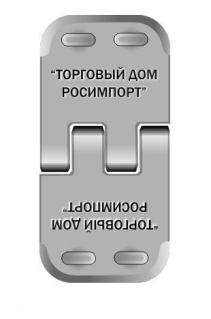   1.   Подбор  резин  обладающих  повышенной,  по сравнению  с  серийными  изделиями  1.   Подбор  резин  обладающих  повышенной,  по сравнению  с  серийными  изделиями  1.   Подбор  резин  обладающих  повышенной,  по сравнению  с  серийными  изделиями  1.   Подбор  резин  обладающих  повышенной,  по сравнению  с  серийными  изделиями  1.   Подбор  резин  обладающих  повышенной,  по сравнению  с  серийными  изделиями  1.   Подбор  резин  обладающих  повышенной,  по сравнению  с  серийными  изделиями  1.   Подбор  резин  обладающих  повышенной,  по сравнению  с  серийными  изделиями  1.   Подбор  резин  обладающих  повышенной,  по сравнению  с  серийными  изделиями  1.   Подбор  резин  обладающих  повышенной,  по сравнению  с  серийными  изделиями  1.   Подбор  резин  обладающих  повышенной,  по сравнению  с  серийными  изделиями  1.   Подбор  резин  обладающих  повышенной,  по сравнению  с  серийными  изделиями  1.   Подбор  резин  обладающих  повышенной,  по сравнению  с  серийными  изделиями         тепло-агрессивно  устойчивостью  и  износостойкостью,   резинотехнические         тепло-агрессивно  устойчивостью  и  износостойкостью,   резинотехнические         тепло-агрессивно  устойчивостью  и  износостойкостью,   резинотехнические         тепло-агрессивно  устойчивостью  и  износостойкостью,   резинотехнические         тепло-агрессивно  устойчивостью  и  износостойкостью,   резинотехнические         тепло-агрессивно  устойчивостью  и  износостойкостью,   резинотехнические         тепло-агрессивно  устойчивостью  и  износостойкостью,   резинотехнические         тепло-агрессивно  устойчивостью  и  износостойкостью,   резинотехнические         тепло-агрессивно  устойчивостью  и  износостойкостью,   резинотехнические         тепло-агрессивно  устойчивостью  и  износостойкостью,   резинотехнические         тепло-агрессивно  устойчивостью  и  износостойкостью,   резинотехнические         изделия  по  тех.условиям  заказчика,  а  также  модификации   серийных  резин,         изделия  по  тех.условиям  заказчика,  а  также  модификации   серийных  резин,         изделия  по  тех.условиям  заказчика,  а  также  модификации   серийных  резин,         изделия  по  тех.условиям  заказчика,  а  также  модификации   серийных  резин,         изделия  по  тех.условиям  заказчика,  а  также  модификации   серийных  резин,         изделия  по  тех.условиям  заказчика,  а  также  модификации   серийных  резин,         изделия  по  тех.условиям  заказчика,  а  также  модификации   серийных  резин,         изделия  по  тех.условиям  заказчика,  а  также  модификации   серийных  резин,         изделия  по  тех.условиям  заказчика,  а  также  модификации   серийных  резин,         изделия  по  тех.условиям  заказчика,  а  также  модификации   серийных  резин,         изделия  по  тех.условиям  заказчика,  а  также  модификации   серийных  резин,         из  которых  изготавливаем  различные  РТИ  диаметром    от  10  до  1000 мм.;         из  которых  изготавливаем  различные  РТИ  диаметром    от  10  до  1000 мм.;         из  которых  изготавливаем  различные  РТИ  диаметром    от  10  до  1000 мм.;         из  которых  изготавливаем  различные  РТИ  диаметром    от  10  до  1000 мм.;         из  которых  изготавливаем  различные  РТИ  диаметром    от  10  до  1000 мм.;         из  которых  изготавливаем  различные  РТИ  диаметром    от  10  до  1000 мм.;         из  которых  изготавливаем  различные  РТИ  диаметром    от  10  до  1000 мм.;         из  которых  изготавливаем  различные  РТИ  диаметром    от  10  до  1000 мм.;         из  которых  изготавливаем  различные  РТИ  диаметром    от  10  до  1000 мм.;         из  которых  изготавливаем  различные  РТИ  диаметром    от  10  до  1000 мм.;         из  которых  изготавливаем  различные  РТИ  диаметром    от  10  до  1000 мм.;  2.    Разработка  чертежей,  конструирование  и  изготовление  оснастки  для  формовых  2.    Разработка  чертежей,  конструирование  и  изготовление  оснастки  для  формовых  2.    Разработка  чертежей,  конструирование  и  изготовление  оснастки  для  формовых  2.    Разработка  чертежей,  конструирование  и  изготовление  оснастки  для  формовых  2.    Разработка  чертежей,  конструирование  и  изготовление  оснастки  для  формовых  2.    Разработка  чертежей,  конструирование  и  изготовление  оснастки  для  формовых  2.    Разработка  чертежей,  конструирование  и  изготовление  оснастки  для  формовых  2.    Разработка  чертежей,  конструирование  и  изготовление  оснастки  для  формовых  2.    Разработка  чертежей,  конструирование  и  изготовление  оснастки  для  формовых  2.    Разработка  чертежей,  конструирование  и  изготовление  оснастки  для  формовых  2.    Разработка  чертежей,  конструирование  и  изготовление  оснастки  для  формовых          и  не  формовых  РТИ  диаметром от 10  до 1000 мм. -  в  кратчайшие  сроки ;          и  не  формовых  РТИ  диаметром от 10  до 1000 мм. -  в  кратчайшие  сроки ;          и  не  формовых  РТИ  диаметром от 10  до 1000 мм. -  в  кратчайшие  сроки ;          и  не  формовых  РТИ  диаметром от 10  до 1000 мм. -  в  кратчайшие  сроки ;          и  не  формовых  РТИ  диаметром от 10  до 1000 мм. -  в  кратчайшие  сроки ;          и  не  формовых  РТИ  диаметром от 10  до 1000 мм. -  в  кратчайшие  сроки ;          и  не  формовых  РТИ  диаметром от 10  до 1000 мм. -  в  кратчайшие  сроки ;          и  не  формовых  РТИ  диаметром от 10  до 1000 мм. -  в  кратчайшие  сроки ;          и  не  формовых  РТИ  диаметром от 10  до 1000 мм. -  в  кратчайшие  сроки ;          и  не  формовых  РТИ  диаметром от 10  до 1000 мм. -  в  кратчайшие  сроки ;          и  не  формовых  РТИ  диаметром от 10  до 1000 мм. -  в  кратчайшие  сроки ;          В  наличии   имеются  около  10 000 пресс-форм.          В  наличии   имеются  около  10 000 пресс-форм.          В  наличии   имеются  около  10 000 пресс-форм.          В  наличии   имеются  около  10 000 пресс-форм.          В  наличии   имеются  около  10 000 пресс-форм.          В  наличии   имеются  около  10 000 пресс-форм.          В  наличии   имеются  около  10 000 пресс-форм.          В  наличии   имеются  около  10 000 пресс-форм.  3.    Кольца  резиновые  круглого  сечения  ГОСТ 9833-73  от  003-005-14  до  800-1100-20  3.    Кольца  резиновые  круглого  сечения  ГОСТ 9833-73  от  003-005-14  до  800-1100-20  3.    Кольца  резиновые  круглого  сечения  ГОСТ 9833-73  от  003-005-14  до  800-1100-20  3.    Кольца  резиновые  круглого  сечения  ГОСТ 9833-73  от  003-005-14  до  800-1100-20  3.    Кольца  резиновые  круглого  сечения  ГОСТ 9833-73  от  003-005-14  до  800-1100-20  3.    Кольца  резиновые  круглого  сечения  ГОСТ 9833-73  от  003-005-14  до  800-1100-20  3.    Кольца  резиновые  круглого  сечения  ГОСТ 9833-73  от  003-005-14  до  800-1100-20  3.    Кольца  резиновые  круглого  сечения  ГОСТ 9833-73  от  003-005-14  до  800-1100-20  3.    Кольца  резиновые  круглого  сечения  ГОСТ 9833-73  от  003-005-14  до  800-1100-20  3.    Кольца  резиновые  круглого  сечения  ГОСТ 9833-73  от  003-005-14  до  800-1100-20  3.    Кольца  резиновые  круглого  сечения  ГОСТ 9833-73  от  003-005-14  до  800-1100-20       для   подвижных  и  неподвижных  соединений  под  углом  45 º,  и 180 º  формовым       для   подвижных  и  неподвижных  соединений  под  углом  45 º,  и 180 º  формовым       для   подвижных  и  неподвижных  соединений  под  углом  45 º,  и 180 º  формовым       для   подвижных  и  неподвижных  соединений  под  углом  45 º,  и 180 º  формовым       для   подвижных  и  неподвижных  соединений  под  углом  45 º,  и 180 º  формовым       для   подвижных  и  неподвижных  соединений  под  углом  45 º,  и 180 º  формовым       для   подвижных  и  неподвижных  соединений  под  углом  45 º,  и 180 º  формовым       для   подвижных  и  неподвижных  соединений  под  углом  45 º,  и 180 º  формовым       для   подвижных  и  неподвижных  соединений  под  углом  45 º,  и 180 º  формовым       для   подвижных  и  неподвижных  соединений  под  углом  45 º,  и 180 º  формовым       для   подвижных  и  неподвижных  соединений  под  углом  45 º,  и 180 º  формовым       способом  и  стыкованием от  003х005-1,4   до   2500х2900-20 ;        способом  и  стыкованием от  003х005-1,4   до   2500х2900-20 ;        способом  и  стыкованием от  003х005-1,4   до   2500х2900-20 ;        способом  и  стыкованием от  003х005-1,4   до   2500х2900-20 ;        способом  и  стыкованием от  003х005-1,4   до   2500х2900-20 ;        способом  и  стыкованием от  003х005-1,4   до   2500х2900-20 ;        способом  и  стыкованием от  003х005-1,4   до   2500х2900-20 ;        способом  и  стыкованием от  003х005-1,4   до   2500х2900-20 ;        способом  и  стыкованием от  003х005-1,4   до   2500х2900-20 ;   4.    Манжеты  армированные  по  ГОСТ 8752-79   диаметром от  4х16  до  520х560  и  др.;  4.    Манжеты  армированные  по  ГОСТ 8752-79   диаметром от  4х16  до  520х560  и  др.;  4.    Манжеты  армированные  по  ГОСТ 8752-79   диаметром от  4х16  до  520х560  и  др.;  4.    Манжеты  армированные  по  ГОСТ 8752-79   диаметром от  4х16  до  520х560  и  др.;  4.    Манжеты  армированные  по  ГОСТ 8752-79   диаметром от  4х16  до  520х560  и  др.;  4.    Манжеты  армированные  по  ГОСТ 8752-79   диаметром от  4х16  до  520х560  и  др.;  4.    Манжеты  армированные  по  ГОСТ 8752-79   диаметром от  4х16  до  520х560  и  др.;  4.    Манжеты  армированные  по  ГОСТ 8752-79   диаметром от  4х16  до  520х560  и  др.;  4.    Манжеты  армированные  по  ГОСТ 8752-79   диаметром от  4х16  до  520х560  и  др.;  4.    Манжеты  армированные  по  ГОСТ 8752-79   диаметром от  4х16  до  520х560  и  др.;  4.    Манжеты  армированные  по  ГОСТ 8752-79   диаметром от  4х16  до  520х560  и  др.;  5.    Изделия   шевронные   резинотканевые   для   гидравлических   устройств  5.    Изделия   шевронные   резинотканевые   для   гидравлических   устройств  5.    Изделия   шевронные   резинотканевые   для   гидравлических   устройств  5.    Изделия   шевронные   резинотканевые   для   гидравлических   устройств  5.    Изделия   шевронные   резинотканевые   для   гидравлических   устройств  5.    Изделия   шевронные   резинотканевые   для   гидравлических   устройств  5.    Изделия   шевронные   резинотканевые   для   гидравлических   устройств  5.    Изделия   шевронные   резинотканевые   для   гидравлических   устройств  5.    Изделия   шевронные   резинотканевые   для   гидравлических   устройств  5.    Изделия   шевронные   резинотканевые   для   гидравлических   устройств  5.    Изделия   шевронные   резинотканевые   для   гидравлических   устройств        по  ГОСТ 22704-77  диаметром  от  10х22  до  2000 мм.,  а также  полоса  набивочная        по  ГОСТ 22704-77  диаметром  от  10х22  до  2000 мм.,  а также  полоса  набивочная        по  ГОСТ 22704-77  диаметром  от  10х22  до  2000 мм.,  а также  полоса  набивочная        по  ГОСТ 22704-77  диаметром  от  10х22  до  2000 мм.,  а также  полоса  набивочная        по  ГОСТ 22704-77  диаметром  от  10х22  до  2000 мм.,  а также  полоса  набивочная        по  ГОСТ 22704-77  диаметром  от  10х22  до  2000 мм.,  а также  полоса  набивочная        по  ГОСТ 22704-77  диаметром  от  10х22  до  2000 мм.,  а также  полоса  набивочная        по  ГОСТ 22704-77  диаметром  от  10х22  до  2000 мм.,  а также  полоса  набивочная        по  ГОСТ 22704-77  диаметром  от  10х22  до  2000 мм.,  а также  полоса  набивочная        по  ГОСТ 22704-77  диаметром  от  10х22  до  2000 мм.,  а также  полоса  набивочная        по  ГОСТ 22704-77  диаметром  от  10х22  до  2000 мм.,  а также  полоса  набивочная       "ЛАЙОН",  с  профилями  А,  Б,  В,  Г,  Д  и  Е.       "ЛАЙОН",  с  профилями  А,  Б,  В,  Г,  Д  и  Е.       "ЛАЙОН",  с  профилями  А,  Б,  В,  Г,  Д  и  Е.       "ЛАЙОН",  с  профилями  А,  Б,  В,  Г,  Д  и  Е.       "ЛАЙОН",  с  профилями  А,  Б,  В,  Г,  Д  и  Е.       "ЛАЙОН",  с  профилями  А,  Б,  В,  Г,  Д  и  Е.       "ЛАЙОН",  с  профилями  А,  Б,  В,  Г,  Д  и  Е.  6.    Манжеты   резиновые  уплотнительные   для   пневматических   устройств  6.    Манжеты   резиновые  уплотнительные   для   пневматических   устройств  6.    Манжеты   резиновые  уплотнительные   для   пневматических   устройств  6.    Манжеты   резиновые  уплотнительные   для   пневматических   устройств  6.    Манжеты   резиновые  уплотнительные   для   пневматических   устройств  6.    Манжеты   резиновые  уплотнительные   для   пневматических   устройств  6.    Манжеты   резиновые  уплотнительные   для   пневматических   устройств  6.    Манжеты   резиновые  уплотнительные   для   пневматических   устройств  6.    Манжеты   резиновые  уплотнительные   для   пневматических   устройств       ГОСТ 6678-72   диаметром  от  1-018-3  до  1-500-3,  от   2-012  до  2-300  и  др.;        ГОСТ 6678-72   диаметром  от  1-018-3  до  1-500-3,  от   2-012  до  2-300  и  др.;        ГОСТ 6678-72   диаметром  от  1-018-3  до  1-500-3,  от   2-012  до  2-300  и  др.;        ГОСТ 6678-72   диаметром  от  1-018-3  до  1-500-3,  от   2-012  до  2-300  и  др.;        ГОСТ 6678-72   диаметром  от  1-018-3  до  1-500-3,  от   2-012  до  2-300  и  др.;        ГОСТ 6678-72   диаметром  от  1-018-3  до  1-500-3,  от   2-012  до  2-300  и  др.;        ГОСТ 6678-72   диаметром  от  1-018-3  до  1-500-3,  от   2-012  до  2-300  и  др.;        ГОСТ 6678-72   диаметром  от  1-018-3  до  1-500-3,  от   2-012  до  2-300  и  др.;        ГОСТ 6678-72   диаметром  от  1-018-3  до  1-500-3,  от   2-012  до  2-300  и  др.;   7.    Манжеты уплотнительные резиновые для гидравлических устройств   7.    Манжеты уплотнительные резиновые для гидравлических устройств   7.    Манжеты уплотнительные резиновые для гидравлических устройств   7.    Манжеты уплотнительные резиновые для гидравлических устройств   7.    Манжеты уплотнительные резиновые для гидравлических устройств   7.    Манжеты уплотнительные резиновые для гидравлических устройств   7.    Манжеты уплотнительные резиновые для гидравлических устройств   7.    Манжеты уплотнительные резиновые для гидравлических устройств   7.    Манжеты уплотнительные резиновые для гидравлических устройств        по ГОСТ 14896-84 и  ГОСТ  6969-54  диаметром от 12х4  до  950х980  и  другие ;       по ГОСТ 14896-84 и  ГОСТ  6969-54  диаметром от 12х4  до  950х980  и  другие ;       по ГОСТ 14896-84 и  ГОСТ  6969-54  диаметром от 12х4  до  950х980  и  другие ;       по ГОСТ 14896-84 и  ГОСТ  6969-54  диаметром от 12х4  до  950х980  и  другие ;       по ГОСТ 14896-84 и  ГОСТ  6969-54  диаметром от 12х4  до  950х980  и  другие ;       по ГОСТ 14896-84 и  ГОСТ  6969-54  диаметром от 12х4  до  950х980  и  другие ;       по ГОСТ 14896-84 и  ГОСТ  6969-54  диаметром от 12х4  до  950х980  и  другие ;       по ГОСТ 14896-84 и  ГОСТ  6969-54  диаметром от 12х4  до  950х980  и  другие ;       по ГОСТ 14896-84 и  ГОСТ  6969-54  диаметром от 12х4  до  950х980  и  другие ;       по ГОСТ 14896-84 и  ГОСТ  6969-54  диаметром от 12х4  до  950х980  и  другие ;       по ГОСТ 14896-84 и  ГОСТ  6969-54  диаметром от 12х4  до  950х980  и  другие ;  8.   Кольца  прямоугольного,  квадратного,  полукруглого  сечения  диаметром от 10х14-1    8.   Кольца  прямоугольного,  квадратного,  полукруглого  сечения  диаметром от 10х14-1    8.   Кольца  прямоугольного,  квадратного,  полукруглого  сечения  диаметром от 10х14-1    8.   Кольца  прямоугольного,  квадратного,  полукруглого  сечения  диаметром от 10х14-1    8.   Кольца  прямоугольного,  квадратного,  полукруглого  сечения  диаметром от 10х14-1    8.   Кольца  прямоугольного,  квадратного,  полукруглого  сечения  диаметром от 10х14-1    8.   Кольца  прямоугольного,  квадратного,  полукруглого  сечения  диаметром от 10х14-1    8.   Кольца  прямоугольного,  квадратного,  полукруглого  сечения  диаметром от 10х14-1    8.   Кольца  прямоугольного,  квадратного,  полукруглого  сечения  диаметром от 10х14-1    8.   Кольца  прямоугольного,  квадратного,  полукруглого  сечения  диаметром от 10х14-1    8.   Кольца  прямоугольного,  квадратного,  полукруглого  сечения  диаметром от 10х14-1    8.   Кольца  прямоугольного,  квадратного,  полукруглого  сечения  диаметром от 10х14-1          до   970х990-10-15  и  другие;     9. Манжеты  и  воротники  по  ГОСТ  6678-53;        до   970х990-10-15  и  другие;     9. Манжеты  и  воротники  по  ГОСТ  6678-53;        до   970х990-10-15  и  другие;     9. Манжеты  и  воротники  по  ГОСТ  6678-53;        до   970х990-10-15  и  другие;     9. Манжеты  и  воротники  по  ГОСТ  6678-53;        до   970х990-10-15  и  другие;     9. Манжеты  и  воротники  по  ГОСТ  6678-53;        до   970х990-10-15  и  другие;     9. Манжеты  и  воротники  по  ГОСТ  6678-53;        до   970х990-10-15  и  другие;     9. Манжеты  и  воротники  по  ГОСТ  6678-53;        до   970х990-10-15  и  другие;     9. Манжеты  и  воротники  по  ГОСТ  6678-53;        до   970х990-10-15  и  другие;     9. Манжеты  и  воротники  по  ГОСТ  6678-53; 10.   Грязесъёмники  по  ГОСТ  24811-81;  11. Звёздочка  для  муфт  по  ГОСТ 14084-93;  10.   Грязесъёмники  по  ГОСТ  24811-81;  11. Звёздочка  для  муфт  по  ГОСТ 14084-93;  10.   Грязесъёмники  по  ГОСТ  24811-81;  11. Звёздочка  для  муфт  по  ГОСТ 14084-93;  10.   Грязесъёмники  по  ГОСТ  24811-81;  11. Звёздочка  для  муфт  по  ГОСТ 14084-93;  10.   Грязесъёмники  по  ГОСТ  24811-81;  11. Звёздочка  для  муфт  по  ГОСТ 14084-93;  10.   Грязесъёмники  по  ГОСТ  24811-81;  11. Звёздочка  для  муфт  по  ГОСТ 14084-93;  10.   Грязесъёмники  по  ГОСТ  24811-81;  11. Звёздочка  для  муфт  по  ГОСТ 14084-93;  10.   Грязесъёмники  по  ГОСТ  24811-81;  11. Звёздочка  для  муфт  по  ГОСТ 14084-93;  10.   Грязесъёмники  по  ГОСТ  24811-81;  11. Звёздочка  для  муфт  по  ГОСТ 14084-93;  10.   Грязесъёмники  по  ГОСТ  24811-81;  11. Звёздочка  для  муфт  по  ГОСТ 14084-93;  10.   Грязесъёмники  по  ГОСТ  24811-81;  11. Звёздочка  для  муфт  по  ГОСТ 14084-93;  12.   Втулки  упругие  резиновые  для  муфт  упругих  втулочно - пальцевых  (МУВП)  12.   Втулки  упругие  резиновые  для  муфт  упругих  втулочно - пальцевых  (МУВП)  12.   Втулки  упругие  резиновые  для  муфт  упругих  втулочно - пальцевых  (МУВП)  12.   Втулки  упругие  резиновые  для  муфт  упругих  втулочно - пальцевых  (МУВП)  12.   Втулки  упругие  резиновые  для  муфт  упругих  втулочно - пальцевых  (МУВП)  12.   Втулки  упругие  резиновые  для  муфт  упругих  втулочно - пальцевых  (МУВП)  12.   Втулки  упругие  резиновые  для  муфт  упругих  втулочно - пальцевых  (МУВП)  12.   Втулки  упругие  резиновые  для  муфт  упругих  втулочно - пальцевых  (МУВП)  12.   Втулки  упругие  резиновые  для  муфт  упругих  втулочно - пальцевых  (МУВП)  12.   Втулки  упругие  резиновые  для  муфт  упругих  втулочно - пальцевых  (МУВП)  12.   Втулки  упругие  резиновые  для  муфт  упругих  втулочно - пальцевых  (МУВП)  13.    Амортизаторы,  вибраторы  для  вибротехники  и  разного  оборудования; 13.    Амортизаторы,  вибраторы  для  вибротехники  и  разного  оборудования; 13.    Амортизаторы,  вибраторы  для  вибротехники  и  разного  оборудования; 13.    Амортизаторы,  вибраторы  для  вибротехники  и  разного  оборудования; 13.    Амортизаторы,  вибраторы  для  вибротехники  и  разного  оборудования; 13.    Амортизаторы,  вибраторы  для  вибротехники  и  разного  оборудования; 13.    Амортизаторы,  вибраторы  для  вибротехники  и  разного  оборудования; 13.    Амортизаторы,  вибраторы  для  вибротехники  и  разного  оборудования; 13.    Амортизаторы,  вибраторы  для  вибротехники  и  разного  оборудования; 14.   Диафрагмы,  присоски,  чехлы,  пыльники,  сильфоны,  гормошки  и  т.д.; 14.   Диафрагмы,  присоски,  чехлы,  пыльники,  сильфоны,  гормошки  и  т.д.; 14.   Диафрагмы,  присоски,  чехлы,  пыльники,  сильфоны,  гормошки  и  т.д.; 14.   Диафрагмы,  присоски,  чехлы,  пыльники,  сильфоны,  гормошки  и  т.д.; 14.   Диафрагмы,  присоски,  чехлы,  пыльники,  сильфоны,  гормошки  и  т.д.; 14.   Диафрагмы,  присоски,  чехлы,  пыльники,  сильфоны,  гормошки  и  т.д.; 14.   Диафрагмы,  присоски,  чехлы,  пыльники,  сильфоны,  гормошки  и  т.д.; 14.   Диафрагмы,  присоски,  чехлы,  пыльники,  сильфоны,  гормошки  и  т.д.; 14.   Диафрагмы,  присоски,  чехлы,  пыльники,  сильфоны,  гормошки  и  т.д.; 15.   Изготавливаем  литьём  или  выточкой  из  фторопласта,  полиуретана  или 15.   Изготавливаем  литьём  или  выточкой  из  фторопласта,  полиуретана  или 15.   Изготавливаем  литьём  или  выточкой  из  фторопласта,  полиуретана  или 15.   Изготавливаем  литьём  или  выточкой  из  фторопласта,  полиуретана  или 15.   Изготавливаем  литьём  или  выточкой  из  фторопласта,  полиуретана  или 15.   Изготавливаем  литьём  или  выточкой  из  фторопласта,  полиуретана  или 15.   Изготавливаем  литьём  или  выточкой  из  фторопласта,  полиуретана  или 15.   Изготавливаем  литьём  или  выточкой  из  фторопласта,  полиуретана  или 15.   Изготавливаем  литьём  или  выточкой  из  фторопласта,  полиуретана  или         полиамида  изделия  и  профили  различной  конфигурации  по  чертежам или         полиамида  изделия  и  профили  различной  конфигурации  по  чертежам или         полиамида  изделия  и  профили  различной  конфигурации  по  чертежам или         полиамида  изделия  и  профили  различной  конфигурации  по  чертежам или         полиамида  изделия  и  профили  различной  конфигурации  по  чертежам или         полиамида  изделия  и  профили  различной  конфигурации  по  чертежам или         полиамида  изделия  и  профили  различной  конфигурации  по  чертежам или         полиамида  изделия  и  профили  различной  конфигурации  по  чертежам или         полиамида  изделия  и  профили  различной  конфигурации  по  чертежам или         полиамида  изделия  и  профили  различной  конфигурации  по  чертежам или         полиамида  изделия  и  профили  различной  конфигурации  по  чертежам или          образцам   заказчиков;          образцам   заказчиков;          образцам   заказчиков;          образцам   заказчиков;          образцам   заказчиков; 16.  Ремни   приводные   клиновые,   поликлиновые,  вариаторные  и  многоручъеые, 16.  Ремни   приводные   клиновые,   поликлиновые,  вариаторные  и  многоручъеые, 16.  Ремни   приводные   клиновые,   поликлиновые,  вариаторные  и  многоручъеые, 16.  Ремни   приводные   клиновые,   поликлиновые,  вариаторные  и  многоручъеые, 16.  Ремни   приводные   клиновые,   поликлиновые,  вариаторные  и  многоручъеые, 16.  Ремни   приводные   клиновые,   поликлиновые,  вариаторные  и  многоручъеые, 16.  Ремни   приводные   клиновые,   поликлиновые,  вариаторные  и  многоручъеые, 16.  Ремни   приводные   клиновые,   поликлиновые,  вариаторные  и  многоручъеые, 16.  Ремни   приводные   клиновые,   поликлиновые,  вариаторные  и  многоручъеые, 16.  Ремни   приводные   клиновые,   поликлиновые,  вариаторные  и  многоручъеые, 16.  Ремни   приводные   клиновые,   поликлиновые,  вариаторные  и  многоручъеые,          ремни  плоские  бесконечные  -  как  отечественные  так  и  импортные ;          ремни  плоские  бесконечные  -  как  отечественные  так  и  импортные ;          ремни  плоские  бесконечные  -  как  отечественные  так  и  импортные ;          ремни  плоские  бесконечные  -  как  отечественные  так  и  импортные ;          ремни  плоские  бесконечные  -  как  отечественные  так  и  импортные ;          ремни  плоские  бесконечные  -  как  отечественные  так  и  импортные ;          ремни  плоские  бесконечные  -  как  отечественные  так  и  импортные ;          ремни  плоские  бесконечные  -  как  отечественные  так  и  импортные ;          ремни  плоские  бесконечные  -  как  отечественные  так  и  импортные ; 17.   Рукава  всех  типов ,  а  также  высокого  давления  (РВД); 17.   Рукава  всех  типов ,  а  также  высокого  давления  (РВД); 17.   Рукава  всех  типов ,  а  также  высокого  давления  (РВД); 17.   Рукава  всех  типов ,  а  также  высокого  давления  (РВД); 17.   Рукава  всех  типов ,  а  также  высокого  давления  (РВД); 17.   Рукава  всех  типов ,  а  также  высокого  давления  (РВД); 17.   Рукава  всех  типов ,  а  также  высокого  давления  (РВД); 17.   Рукава  всех  типов ,  а  также  высокого  давления  (РВД); 17.   Рукава  всех  типов ,  а  также  высокого  давления  (РВД); 18.  Техпластины   общего  и  специального   назначения;   19. Транспортёрная  лента; 18.  Техпластины   общего  и  специального   назначения;   19. Транспортёрная  лента; 18.  Техпластины   общего  и  специального   назначения;   19. Транспортёрная  лента; 18.  Техпластины   общего  и  специального   назначения;   19. Транспортёрная  лента; 18.  Техпластины   общего  и  специального   назначения;   19. Транспортёрная  лента; 18.  Техпластины   общего  и  специального   назначения;   19. Транспортёрная  лента; 18.  Техпластины   общего  и  специального   назначения;   19. Транспортёрная  лента; 18.  Техпластины   общего  и  специального   назначения;   19. Транспортёрная  лента; 18.  Техпластины   общего  и  специального   назначения;   19. Транспортёрная  лента; 18.  Техпластины   общего  и  специального   назначения;   19. Транспортёрная  лента; 18.  Техпластины   общего  и  специального   назначения;   19. Транспортёрная  лента; 20.  Сырые  резиновые  смеси  с  диапазоном  температур   от   - 80 º   до  + 360 º.; 20.  Сырые  резиновые  смеси  с  диапазоном  температур   от   - 80 º   до  + 360 º.; 20.  Сырые  резиновые  смеси  с  диапазоном  температур   от   - 80 º   до  + 360 º.; 20.  Сырые  резиновые  смеси  с  диапазоном  температур   от   - 80 º   до  + 360 º.; 20.  Сырые  резиновые  смеси  с  диапазоном  температур   от   - 80 º   до  + 360 º.; 20.  Сырые  резиновые  смеси  с  диапазоном  температур   от   - 80 º   до  + 360 º.; 20.  Сырые  резиновые  смеси  с  диапазоном  температур   от   - 80 º   до  + 360 º.; 20.  Сырые  резиновые  смеси  с  диапазоном  температур   от   - 80 º   до  + 360 º.; 20.  Сырые  резиновые  смеси  с  диапазоном  температур   от   - 80 º   до  + 360 º.; 20.  Сырые  резиновые  смеси  с  диапазоном  температур   от   - 80 º   до  + 360 º.; 20.  Сырые  резиновые  смеси  с  диапазоном  температур   от   - 80 º   до  + 360 º.; 21.   Производим   обрезиневание   валов,  колёс,  роликов,  скрепков,   а  также 21.   Производим   обрезиневание   валов,  колёс,  роликов,  скрепков,   а  также 21.   Производим   обрезиневание   валов,  колёс,  роликов,  скрепков,   а  также 21.   Производим   обрезиневание   валов,  колёс,  роликов,  скрепков,   а  также 21.   Производим   обрезиневание   валов,  колёс,  роликов,  скрепков,   а  также 21.   Производим   обрезиневание   валов,  колёс,  роликов,  скрепков,   а  также 21.   Производим   обрезиневание   валов,  колёс,  роликов,  скрепков,   а  также 21.   Производим   обрезиневание   валов,  колёс,  роликов,  скрепков,   а  также 21.   Производим   обрезиневание   валов,  колёс,  роликов,  скрепков,   а  также 21.   Производим   обрезиневание   валов,  колёс,  роликов,  скрепков,   а  также 21.   Производим   обрезиневание   валов,  колёс,  роликов,  скрепков,   а  также          различных   металлических   конструкций  под  условия   заказчика;          различных   металлических   конструкций  под  условия   заказчика;          различных   металлических   конструкций  под  условия   заказчика;          различных   металлических   конструкций  под  условия   заказчика;          различных   металлических   конструкций  под  условия   заказчика;          различных   металлических   конструкций  под  условия   заказчика;          различных   металлических   конструкций  под  условия   заказчика;          различных   металлических   конструкций  под  условия   заказчика;          различных   металлических   конструкций  под  условия   заказчика;      Изготавливаем  РТИ  к  оборудованию  работающих  в  тяжёлой  и  лёгкой   промыш-      Изготавливаем  РТИ  к  оборудованию  работающих  в  тяжёлой  и  лёгкой   промыш-      Изготавливаем  РТИ  к  оборудованию  работающих  в  тяжёлой  и  лёгкой   промыш-      Изготавливаем  РТИ  к  оборудованию  работающих  в  тяжёлой  и  лёгкой   промыш-      Изготавливаем  РТИ  к  оборудованию  работающих  в  тяжёлой  и  лёгкой   промыш-      Изготавливаем  РТИ  к  оборудованию  работающих  в  тяжёлой  и  лёгкой   промыш-      Изготавливаем  РТИ  к  оборудованию  работающих  в  тяжёлой  и  лёгкой   промыш-      Изготавливаем  РТИ  к  оборудованию  работающих  в  тяжёлой  и  лёгкой   промыш-      Изготавливаем  РТИ  к  оборудованию  работающих  в  тяжёлой  и  лёгкой   промыш-      Изготавливаем  РТИ  к  оборудованию  работающих  в  тяжёлой  и  лёгкой   промыш-      Изготавливаем  РТИ  к  оборудованию  работающих  в  тяжёлой  и  лёгкой   промыш-       ленности, в ТЭЦах,  нефтяной  и  газовой  отрасли,  в строительстве (ЖБИ),  сельском       ленности, в ТЭЦах,  нефтяной  и  газовой  отрасли,  в строительстве (ЖБИ),  сельском       ленности, в ТЭЦах,  нефтяной  и  газовой  отрасли,  в строительстве (ЖБИ),  сельском       ленности, в ТЭЦах,  нефтяной  и  газовой  отрасли,  в строительстве (ЖБИ),  сельском       ленности, в ТЭЦах,  нефтяной  и  газовой  отрасли,  в строительстве (ЖБИ),  сельском       ленности, в ТЭЦах,  нефтяной  и  газовой  отрасли,  в строительстве (ЖБИ),  сельском       ленности, в ТЭЦах,  нефтяной  и  газовой  отрасли,  в строительстве (ЖБИ),  сельском       ленности, в ТЭЦах,  нефтяной  и  газовой  отрасли,  в строительстве (ЖБИ),  сельском       ленности, в ТЭЦах,  нефтяной  и  газовой  отрасли,  в строительстве (ЖБИ),  сельском       ленности, в ТЭЦах,  нефтяной  и  газовой  отрасли,  в строительстве (ЖБИ),  сельском       ленности, в ТЭЦах,  нефтяной  и  газовой  отрасли,  в строительстве (ЖБИ),  сельском       ленности, в ТЭЦах,  нефтяной  и  газовой  отрасли,  в строительстве (ЖБИ),  сельском        хозяйстве,  а  также  в  пищевой (хлебокомбинаты и др.)  промышленности.        хозяйстве,  а  также  в  пищевой (хлебокомбинаты и др.)  промышленности.        хозяйстве,  а  также  в  пищевой (хлебокомбинаты и др.)  промышленности.        хозяйстве,  а  также  в  пищевой (хлебокомбинаты и др.)  промышленности.        хозяйстве,  а  также  в  пищевой (хлебокомбинаты и др.)  промышленности.        хозяйстве,  а  также  в  пищевой (хлебокомбинаты и др.)  промышленности.        хозяйстве,  а  также  в  пищевой (хлебокомбинаты и др.)  промышленности.        хозяйстве,  а  также  в  пищевой (хлебокомбинаты и др.)  промышленности.        хозяйстве,  а  также  в  пищевой (хлебокомбинаты и др.)  промышленности.         Для  изготовления  данной  продукции,  хотелось  бы  получить  ответы         Для  изготовления  данной  продукции,  хотелось  бы  получить  ответы         Для  изготовления  данной  продукции,  хотелось  бы  получить  ответы         Для  изготовления  данной  продукции,  хотелось  бы  получить  ответы         Для  изготовления  данной  продукции,  хотелось  бы  получить  ответы         Для  изготовления  данной  продукции,  хотелось  бы  получить  ответы         Для  изготовления  данной  продукции,  хотелось  бы  получить  ответы         Для  изготовления  данной  продукции,  хотелось  бы  получить  ответы         Для  изготовления  данной  продукции,  хотелось  бы  получить  ответы              на  следующие  вопросы:              на  следующие  вопросы:              на  следующие  вопросы:              на  следующие  вопросы:              на  следующие  вопросы:              на  следующие  вопросы:              на  следующие  вопросы:              на  следующие  вопросы:              на  следующие  вопросы:         1.   Технические  условия   работы   (сжатие,  растяжение,  частота            1.   Технические  условия   работы   (сжатие,  растяжение,  частота            1.   Технические  условия   работы   (сжатие,  растяжение,  частота            1.   Технические  условия   работы   (сжатие,  растяжение,  частота            1.   Технические  условия   работы   (сжатие,  растяжение,  частота            1.   Технические  условия   работы   (сжатие,  растяжение,  частота            1.   Технические  условия   работы   (сжатие,  растяжение,  частота            1.   Технические  условия   работы   (сжатие,  растяжение,  частота            1.   Технические  условия   работы   (сжатие,  растяжение,  частота                   вращения  и  иные  перемещения - движения);                вращения  и  иные  перемещения - движения);                вращения  и  иные  перемещения - движения);                вращения  и  иные  перемещения - движения);                вращения  и  иные  перемещения - движения);                вращения  и  иные  перемещения - движения);                вращения  и  иные  перемещения - движения);                вращения  и  иные  перемещения - движения);                вращения  и  иные  перемещения - движения);         2.   Среда  ( вода, кислоты  и  т.д. );         2.   Среда  ( вода, кислоты  и  т.д. );         2.   Среда  ( вода, кислоты  и  т.д. );         2.   Среда  ( вода, кислоты  и  т.д. );         2.   Среда  ( вода, кислоты  и  т.д. );         2.   Среда  ( вода, кислоты  и  т.д. );         2.   Среда  ( вода, кислоты  и  т.д. );         2.   Среда  ( вода, кислоты  и  т.д. );         2.   Среда  ( вода, кислоты  и  т.д. );         3.  Температурный  режим  (  макс.   и  минимальные  t ° C );         3.  Температурный  режим  (  макс.   и  минимальные  t ° C );         3.  Температурный  режим  (  макс.   и  минимальные  t ° C );         3.  Температурный  режим  (  макс.   и  минимальные  t ° C );         3.  Температурный  режим  (  макс.   и  минимальные  t ° C );         3.  Температурный  режим  (  макс.   и  минимальные  t ° C );         3.  Температурный  режим  (  макс.   и  минимальные  t ° C );         3.  Температурный  режим  (  макс.   и  минимальные  t ° C );         3.  Температурный  режим  (  макс.   и  минимальные  t ° C );         4.  Твёрдость  резины,  по  Шору (ед.);         4.  Твёрдость  резины,  по  Шору (ед.);         4.  Твёрдость  резины,  по  Шору (ед.);         4.  Твёрдость  резины,  по  Шору (ед.);         4.  Твёрдость  резины,  по  Шору (ед.);         4.  Твёрдость  резины,  по  Шору (ед.);         4.  Твёрдость  резины,  по  Шору (ед.);         4.  Твёрдость  резины,  по  Шору (ед.);         4.  Твёрдость  резины,  по  Шору (ед.);         5.  Точные  размеры  и  материал  металлической  вставки;           5.  Точные  размеры  и  материал  металлической  вставки;           5.  Точные  размеры  и  материал  металлической  вставки;           5.  Точные  размеры  и  материал  металлической  вставки;           5.  Точные  размеры  и  материал  металлической  вставки;           5.  Точные  размеры  и  материал  металлической  вставки;           5.  Точные  размеры  и  материал  металлической  вставки;           5.  Точные  размеры  и  материал  металлической  вставки;           5.  Точные  размеры  и  материал  металлической  вставки;           6.  При  наличии  образцов,   желательно  узнать  вес  каждого  изделия         6.  При  наличии  образцов,   желательно  узнать  вес  каждого  изделия         6.  При  наличии  образцов,   желательно  узнать  вес  каждого  изделия         6.  При  наличии  образцов,   желательно  узнать  вес  каждого  изделия         6.  При  наличии  образцов,   желательно  узнать  вес  каждого  изделия         6.  При  наличии  образцов,   желательно  узнать  вес  каждого  изделия         6.  При  наличии  образцов,   желательно  узнать  вес  каждого  изделия         6.  При  наличии  образцов,   желательно  узнать  вес  каждого  изделия         6.  При  наличии  образцов,   желательно  узнать  вес  каждого  изделия              и   по   возможности  привезти  изготовителю.              и   по   возможности  привезти  изготовителю.              и   по   возможности  привезти  изготовителю.              и   по   возможности  привезти  изготовителю.              и   по   возможности  привезти  изготовителю.              и   по   возможности  привезти  изготовителю.              и   по   возможности  привезти  изготовителю.              и   по   возможности  привезти  изготовителю.              и   по   возможности  привезти  изготовителю.